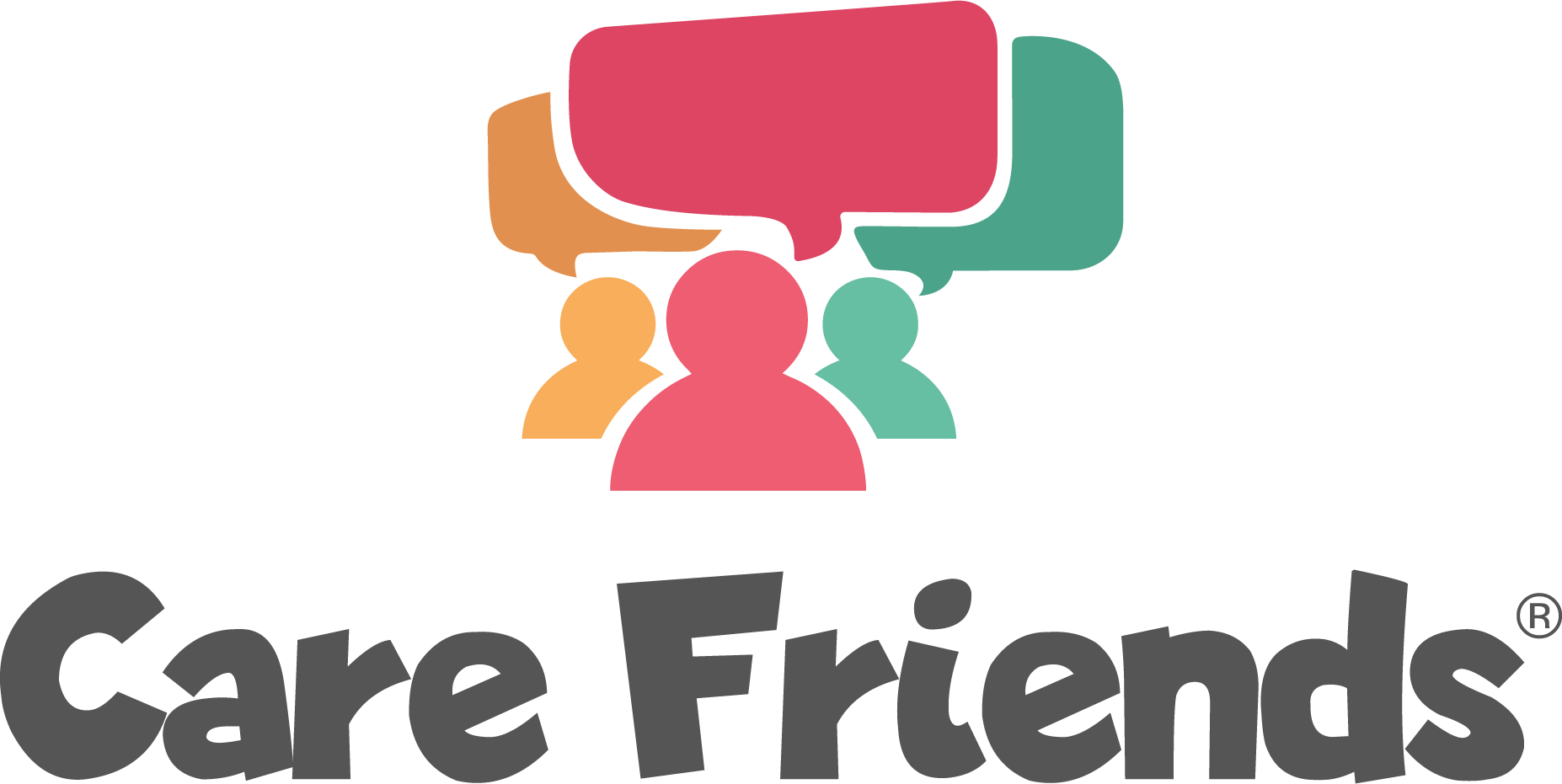 Launch day email templateSimply complete the highlighted sections of this template with your organisation details, then copy and paste the template into your email.Email 2: Send this template on Launch day to promote your launch incentiveCare Friends is here!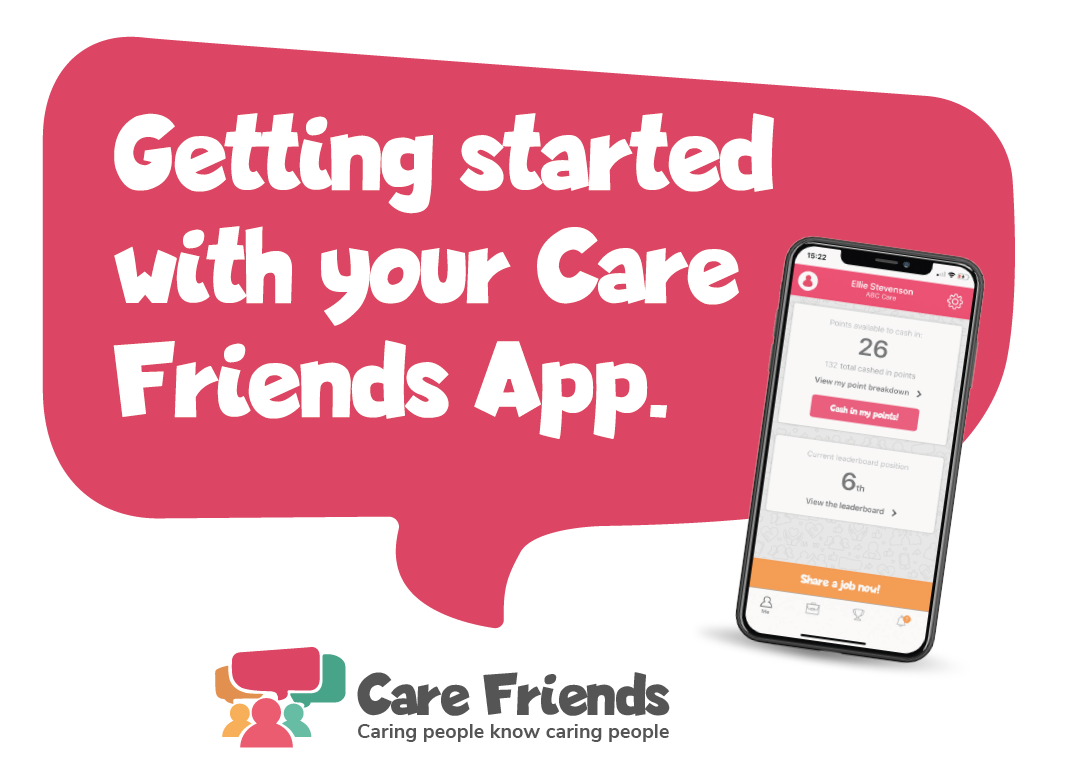 It’s here! Care Friends is an easy-to-use app which will give you the opportunity help a friend find a job they’ll love and earn extra money in the process!  Share our jobs with your friends and family via text, Whatsapp or social media and get points which you can turn into cash - What could be better?![insert launch incentive details]Download the app today for free by clicking the link below and following the simple instructions to register.  Or speak to [insert Care Friends champion name] who will be happy to help you get started.Go to the Google play storehttps://play.google.com/store/apps/details?id=uk.co.carefriends.app&hl=en_GBGo to the apple app storehttps://apps.apple.com/us/app/care-friends/id1464379630?ls=1    